СУМСЬКА МІСЬКА РАДАVIІ СКЛИКАННЯ ___ СЕСІЯРІШЕННЯЗ метою впорядкування роботи у сфері інформаційних технологій у Сумській міській раді, урахувуючи закони України «Про захист інформації в інформаційно-телекомунікаційних системах», «Про Національну програму інформатизації», Міську програму «Автоматизація муніципальних телекомунікаційних систем на 2017-2019 роки в м. Суми», затверджену рішенням Сумської міської ради від 21 грудня 2016 року          №  1619-МР (зі змінами), Регламент роботи виконавчих органів Сумської міської ради, затверджений рішенням виконавчого комітету Сумської міської ради від 16.05.2017 № 250 (зі змінами), керуючись статтею 25 Закону України «Про місцеве самоврядування в Україні», Сумська міська радаВИРІШИЛА:1.	Затвердити Положення про організацію роботи у сфері інформаційних технологій у Сумській міській раді згідно з додатком до даного рішення.2. Це рішення набирає чинності з дня його офіційного оприлюднення.3. Організацію виконання даного рішення покласти на секретаря Сумської міської ради згідно з розподілом обов’язків.Сумський міський голова		                                           О.М. ЛисенкоВиконавець: Бєломар В.В.___________ Ініціатор розгляду питання – депутат Сумської міської ради Баранов А.В.Проект рішення підготовлено відділом інформаційних технологій та комп’ютерного забезпечення Сумської міської радиДоповідач – відділ інформаційних технологій та комп’ютерного забезпечення Сумської міської ради  	ЛИСТ УЗГОДЖЕННЯдо проекту рішення Сумської міської ради«Про Положення про організацію роботи у сфері інформаційних технологій у Сумській міській раді»Начальник відділу інформаційнихтехнологій та комп’ютерногозабезпечення Сумської міської ради					В.В. БєломарНачальник відділу бухгалтерськогообліку та звітності Сумської міської ради,головний бухгалтер							О.А. КостенкоДиректор департаменту фінансів, економікита інвестицій Сумської міської ради					С.А. ЛиповаНачальник відділу з конкурснихторгів Сумської міської ради						Р.О. ТрепалінНачальник правового управлінняСумської міської ради							О.В. ЧайченкоСекретар Сумської міської ради					А.В. Баранов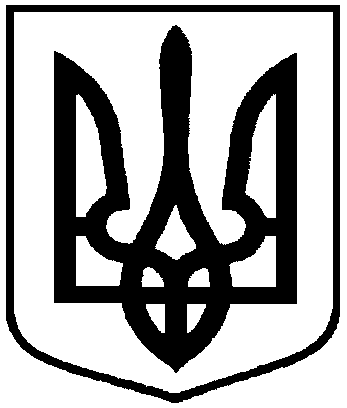 Проектоприлюднено«___»_________ 20__ р.від ______________ року № ____ – МРм. СумиПро Положення про організацію роботи у сфері інформаційних технологій у Сумській міській раді